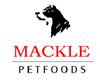 JOB SPECIFICATIONJob Title             Accounts Assistant (Sales Ledger)Reporting To     Financial AccountantSalary                 TBCTerm		12 month contract, Full-TimeJob Purpose      To undertake responsibilities for the Accounts Assistant (Sales Ledger) role within the Finance dept. Responsibilities to includeCover all aspects of a busy Sales Ledger role (800 invoices/mth)Progress despatches to sales invoice status, and issue invoices to customers by EDI, Email and portal upload.Maintain and reconcile the sales ledger on an ongoing basisProcess all payment receipts on our accounting software, and allocate accordingly.Calculate and process discounts, contras and adjustments a s appropriate.Generate and distribute customer statementsProcess the month end on the sales ledger, and produce a variety of reportsReflect all sales ledger transactions, and perform month end reconciliations on our bank’s Invoice Discounting portalInvestigate and resolve customer queries as required.Liaise with our sales reps and other internal departments regarding credit notes and adjustmentsPerform credit control responsibilities to ensure customers are keeping to their payment termsRaise proforma documents as required.Create new customer accounts, and undertake credit reference searches.Strive to improve the efficiency of the role’s processes, suggesting use of IT where appropriate.Part of the pool to cover reception for daily lunch hour, and during periods of sickness and holidaysOther appropriate tasks as determined by the Financial AccountantPERSON SPECIFICATIONJob Title:	Accounts Assistant (Sales Ledger)CriteriaEssentialDesirableQualifications/AttainmentsGCSE or equivalent Maths & English2nd or 3rd level qualificationsRelevant ExperienceExperience of a Sales Ledger roleExperience of multi-currency ledgersPrevious experience gained in other accounting roles (Purchase Ledger and /or Accounts Assistant)Experience from within a manufacturing environmentPrevious experience of a bank’s Invoice Discounting facilityPrevious experience of using ERP softwareSkills and CompetenciesAdvanced knowledge of MS ExcelEvidence of effective planning, organisational and time management abilitiesExcellent communication skills both written and verbalAble to perform customer/supplier reconciliations to ensure accurate accountsAbility to work to tight deadlines, and to prioritise workloadsAbility to confidently engage with employees, from shop floor to Director levelCircumstancesAble to work flexibly as required to meet business needs